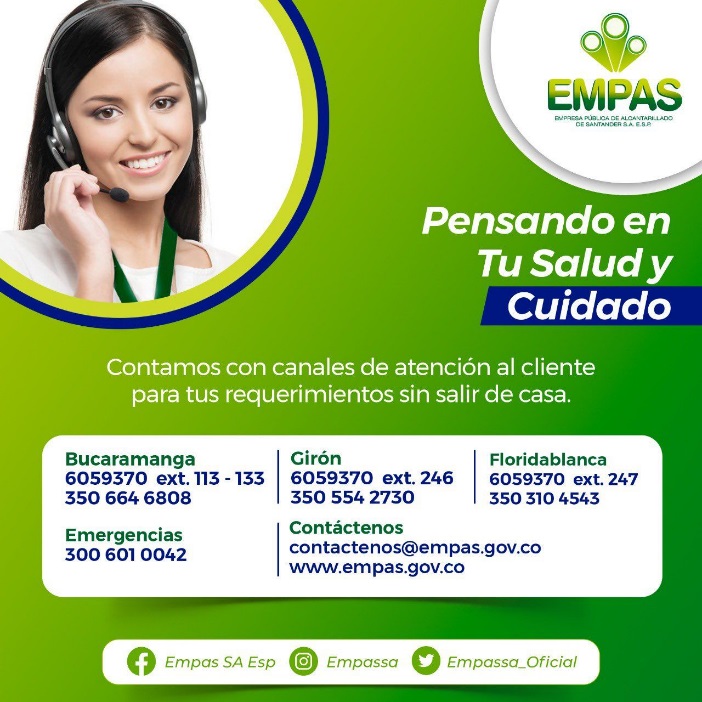 El buen manejo de residuos permite el buen funcionamiento del sistema de alcantarillado Agosto 17 de 2021	Desde la Empresa Pública de Alcantarillado de Santander, EMPAS S.A. E.S.P. hacemos un llamado a la comunidad usuaria en esta temporada de lluvias para que evite que los residuos sólidos o basura, caigan en las redes de alcantarillado pluvial. El buen manejo de los desechos ayuda a que el sistema opere correctamente, ya que por acción del agua y del viento todos los residuos terminan en los sumideros ocasionando obstrucción al sistema. Recordemos que con el buen manejo de los sólidos evitamos posibles inundaciones y focos de contaminación. El buen funcionamiento del sistema de alcantarillado se logra de manera  conjunta, entre los usuarios y nuestra Empresa. Gracias por su colaboración y disposición. Oficina Asesora de Comunicaciones EMPAS                  Correo: empascomunicaciones@gmail.com – comunicaciones@empas.gov.coTel: 6059370 ext 109 – 110 -171      